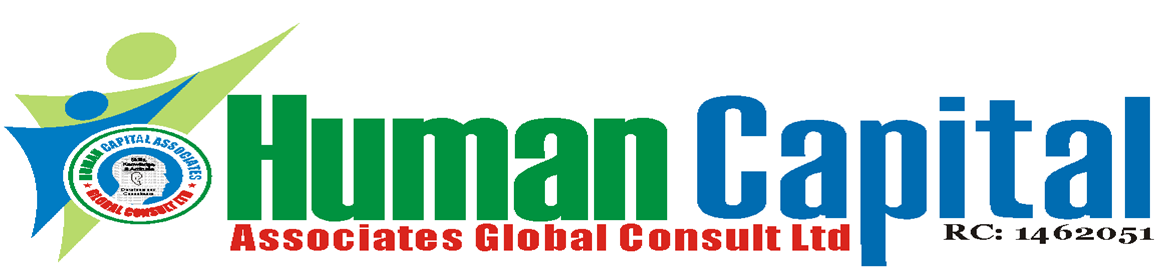 Workshop on Effective Healthcare Management SystemJanuary 17 – 21, 2022, 1st Run: Lagos & AbujaJuly 18 – 22, 2022, 2nd Run:  Lagos & Port HarcourtFor Tutor -Led Class: 9am – 4:30pm Workshop fee: N180, 000 per ParticipantFor online: Delivery via ZoomTime: 9am – 4:00pm everydayOnline course fee: N150, 000 per ParticipantAvailable for In-plant TrainingProgram overview:Effective public health service delivery continues to remain a challenge in Nigeria. Over the past decades medical services are delivered in an environment of poor infrastructures and scarce resources. Healthcare administrators in Nigeria must now take a step back from their day to day operational challenges and take a strategic look at the quality of care, management, finances, productivity and growth of this vital industry. This workshop aims to equip clinicians and other health administrators with the skills to design and implement strategies for effective healthcare delivery and organizational change.For whom:Medical Directors, Hospital Directors, Medical Doctors, Head of Administration, Senior Doctors and Senior Officers  in private hospitals, Clinics, Specialist Hospitals, Government Hospitals, Research and Medical Centers, Chief Medical in Pediatrics, Cardiology, Neurology and Gynecology and third sector health organizations involved in managing healthcare delivery system.Learning objectives:At the end of the program, participants will be able to;Define their priorities and develop leadership skills for working with staff and stakeholders to develop and deliver more productive healthcare servicesEnhance your skills for guiding the work of clinicians through clinical governance and healthcare standardsWork with the whole healthcare system to achieve sustainable changeAppreciate HR's role as a vital contributor to a productive healthcare systemDiscover strategies to attract and retain top talentExamine best practices for managing performance and creating compensation, training and benefit systems that drive bottom-line resultsAppreciate the patients as the center piece of any successful healthcare systemCourse outline:   Day 1: Global Best Practice for Sustainable Healthcare SystemUnderstanding the Global Healthcare Trends and ChallengesInvestment in Healthcare - Meaningful Return, Disastrous Failureidentifying Hospital Risk Exposure and Risk ToleranceAssessing Various Financing Methods and identifying the best optionsDay 2: Integrating Talent Management to Optimize Workforce PerformanceInternational StandardFactors Influencing Good Nursing CareDesigning Attractive Compensation System and Incentive basedOrganizational CultureDay 3: Journey to Excellence in Quality ServiceImplementing total quality management to strengthen hospital management and practice Striking a balance between high quality care and a reasonable ROI Global best practices for a sustainable healthcare system Day 4: Designing Healthcare Services Process for Quality, Effectiveness and Cost EfficiencyBuilding Hospital ReputationUnderstanding and Learning from Consumer demandDay 5: Streamlining the Hospital Processes by Using IT to achieve Cost EfficiencyMoving from Quality to Excellence using ITEffective Use of IT to Minimize Medical ErrorHuman Resource Management in Today’s Healthcare  Training MethodologyLectures, discussions, exercises, and case studies will be used to reinforce these teaching/learning methods.